	Наш адрес: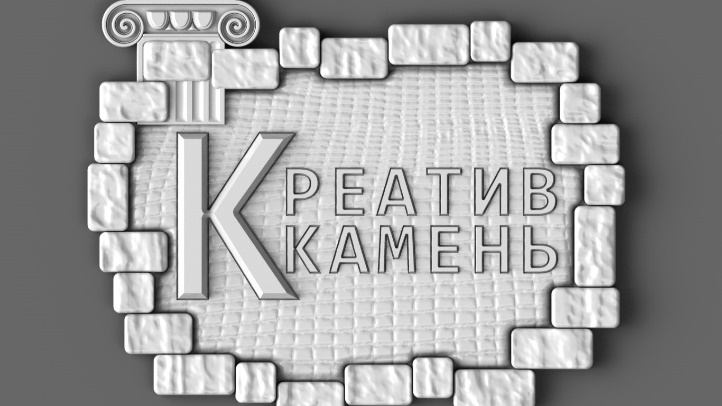 Россия, Московская область, г. Можайск,ул. Вокзальная, д. 5, этаж 3, офис 36Тел: 8-985-517-99-668-916-664-48-49E-mаil: kreativkamen@gmail.comНаш сайт в интернете:www.kreativkamen.comОт идеи до изделия!№НаименованиеГеометрияРазмер, ммМарка цементаЕд.изм.Цена, руб.Тротуарная плитка 300x300 толщиной 50 ммТротуарная плитка 300x300 толщиной 50 ммТротуарная плитка 300x300 толщиной 50 ммТротуарная плитка 300x300 толщиной 50 ммТротуарная плитка 300x300 толщиной 50 ммТротуарная плитка 300x300 толщиной 50 ммТротуарная плитка 300x300 толщиной 50 мм1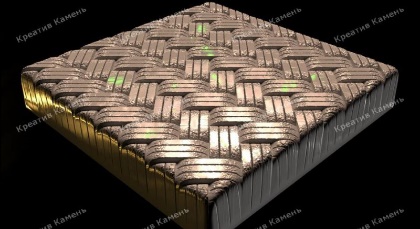 «Гранитное плетение»300x300x50ммМ500м214002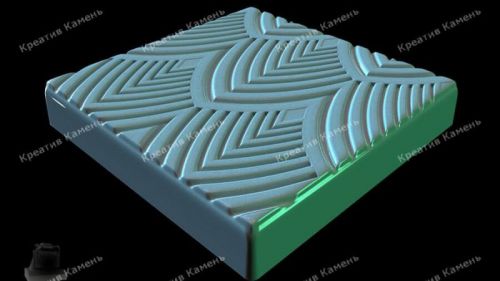 «Ватикан»300x300x50ммМ500м214003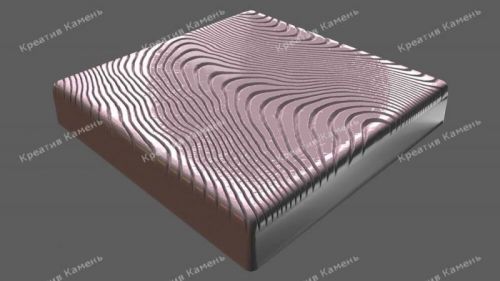 «Зебра»300x300x50ммМ500м214004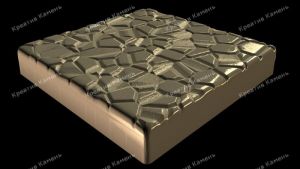 «Гравий»300x300x50ммМ500м214005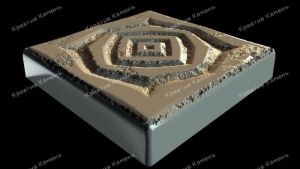 «Шумеры»300x300x50ммМ500м214006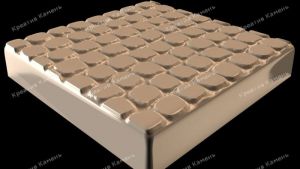 «Мелкая брусчатка»300x300x50ммМ500м214007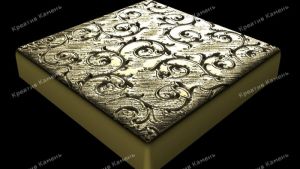 «Вензель»300x300x50ммМ500м214008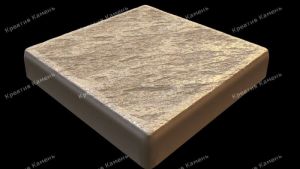 «Брусчатка крупная»300x300x50ммМ500м214009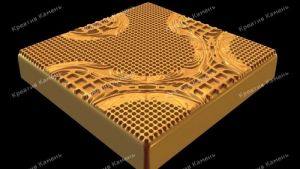 «Без»300x300x50ммМ500м2140010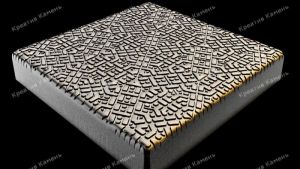 «Узор»300x300x50ммМ500м2140011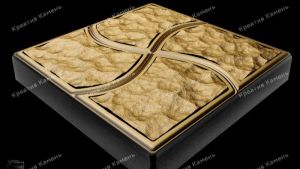 «Цейк камень»300x300x50ммМ500м21400Тротуарная плитка 300x300 толщиной 30 ммТротуарная плитка 300x300 толщиной 30 ммТротуарная плитка 300x300 толщиной 30 ммТротуарная плитка 300x300 толщиной 30 ммТротуарная плитка 300x300 толщиной 30 ммТротуарная плитка 300x300 толщиной 30 ммТротуарная плитка 300x300 толщиной 30 мм1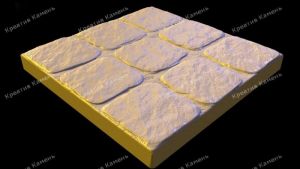 «Лондон»300x300x30ммМ500м28402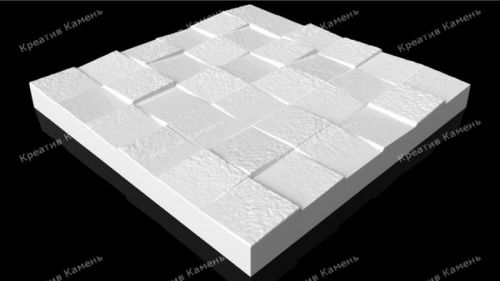 «Точёный камень»300x300x30ммМ500м28403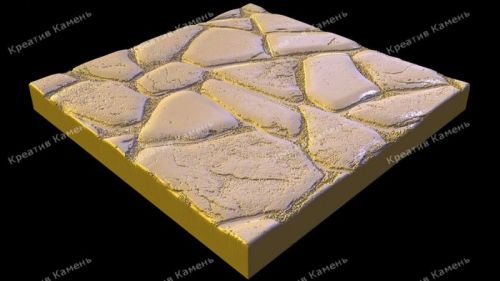 «Булыжники мощение»300x300x30ммМ500м28404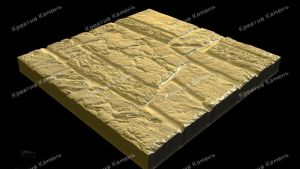 «Крит»300x300x30ммМ500м28405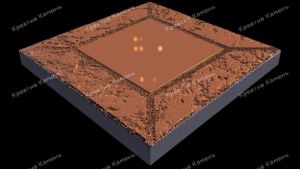 «Византия»300x300x30ммМ500м28406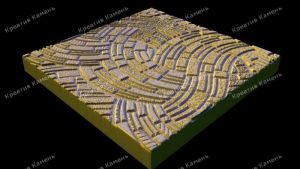 «Модерн»300x300x30ммМ500м28407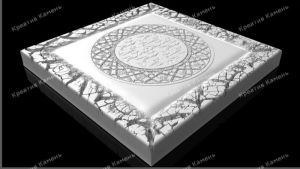 «Древняя Арабика»300x300x30ммМ500м28408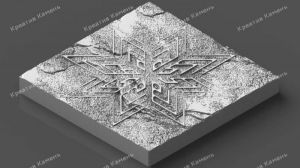 «Артефакт»300x300x30ммМ500м28409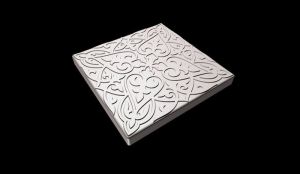 «Четырёхлистник»300x300x30ммМ500м284010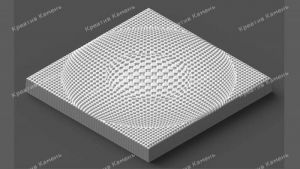 «Иллюзия»300x300x30ммМ500м284011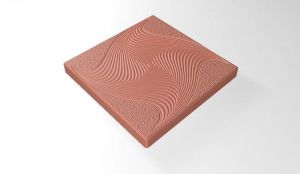 «Иллюзия 3»300x300x30ммМ500м284012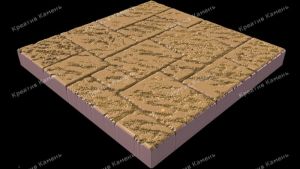 «Кирпичики»300x300x30ммМ500м284013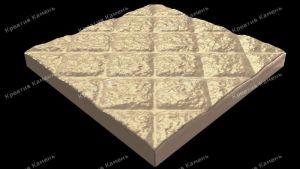 «Мостовая»300x300x30ммМ500м284014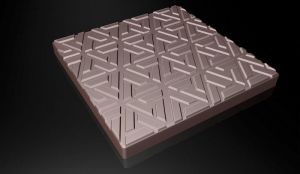 «Абстерго»300x300x30ммМ500м2840Тротуарная плитка 400x400 толщиной 40 ммТротуарная плитка 400x400 толщиной 40 ммТротуарная плитка 400x400 толщиной 40 ммТротуарная плитка 400x400 толщиной 40 ммТротуарная плитка 400x400 толщиной 40 ммТротуарная плитка 400x400 толщиной 40 ммТротуарная плитка 400x400 толщиной 40 мм1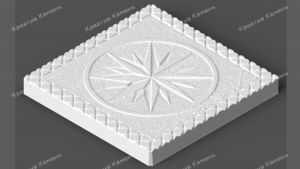 «Роза ветров400x400x40ммМ500м211202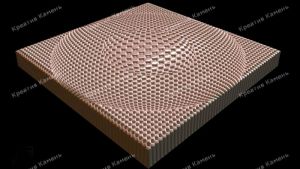 «Иллюзия»400x400x40ммМ500м211203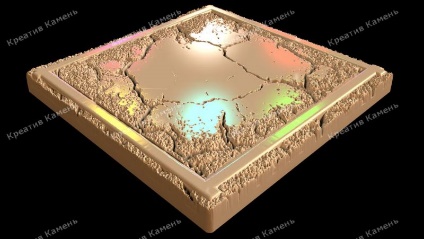 «Колорадо»400x400x40ммМ500м211204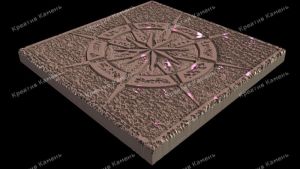 «Звезда»400x400x40ммМ500м211205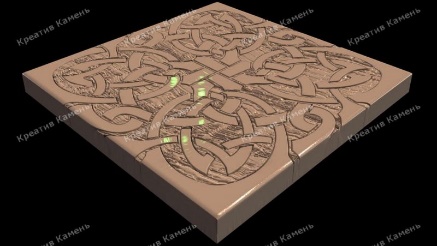 «Кельты»400x400x40ммМ500м211206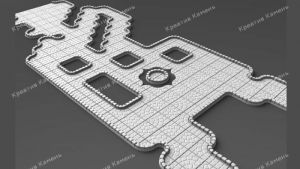 «Ландшафтная»400x400x40ммМ500м211207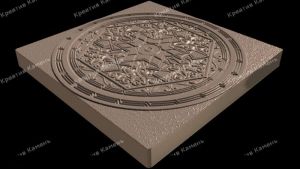 «Розетка»400x400x40ммМ500м211208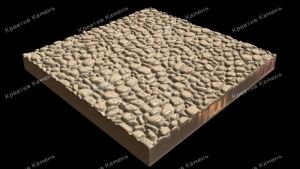 «Галька речная»400x400x40ммМ500м211209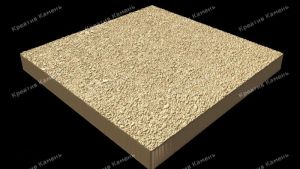 «Песок»400x400x40ммМ500м2112010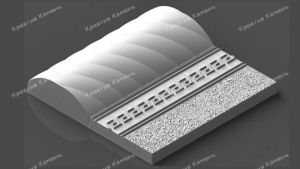 «Бордюр парадный»400x400x40ммМ500м2112011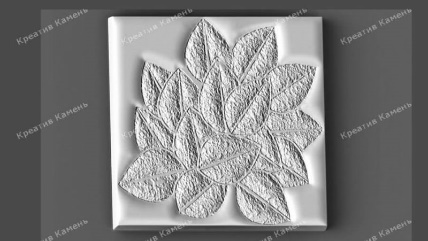 «Листья»400x400x40ммМ500м2112012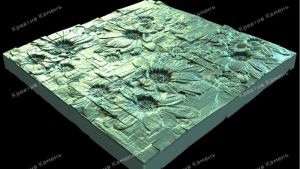 «Цветы креатив»400x400x40ммМ500м2112013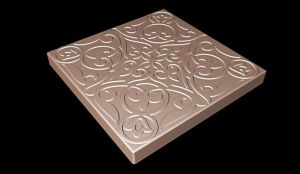 «Волшебный узор»400x400x40ммМ500м2112014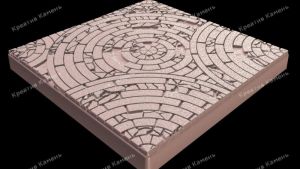 «Древняя мозаика»400x400x40ммМ500м2112015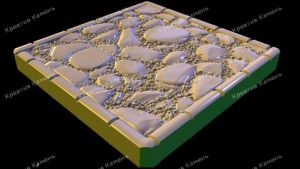 «Булыжник»400x400x40ммМ500м2112016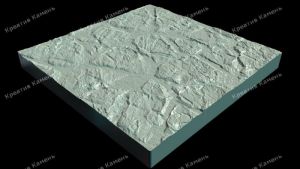 «Горная Шория»400x400x40ммМ500м2112017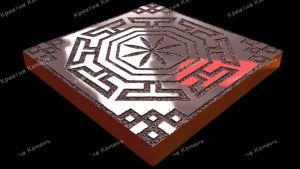 «Орнамент»400x400x40ммМ500м2112018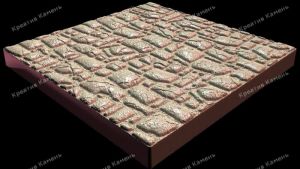 «Лавовый камень»400x400x40ммМ500м2112019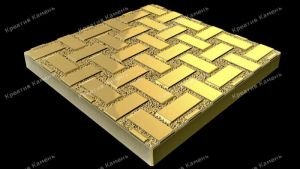 «Металл и гравий»400x400x40ммМ500м2112020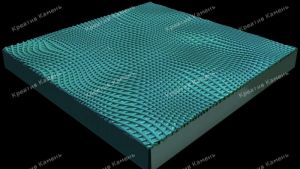 «Иллюзия 77»400x400x40ммМ500м2112021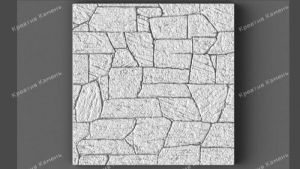 «Гранит»400x400x40ммМ500м21120Тротуарная плитка 500x500 толщиной 50 ммТротуарная плитка 500x500 толщиной 50 ммТротуарная плитка 500x500 толщиной 50 ммТротуарная плитка 500x500 толщиной 50 ммТротуарная плитка 500x500 толщиной 50 ммТротуарная плитка 500x500 толщиной 50 ммТротуарная плитка 500x500 толщиной 50 мм1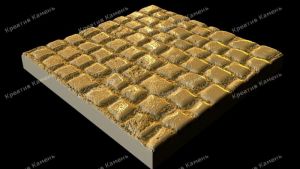 «Прага»500x500x50ммМ500м214002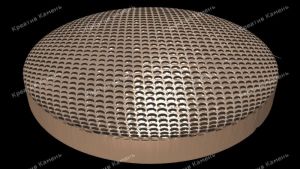 «Иллюзия 2»500x500x50ммМ500м214003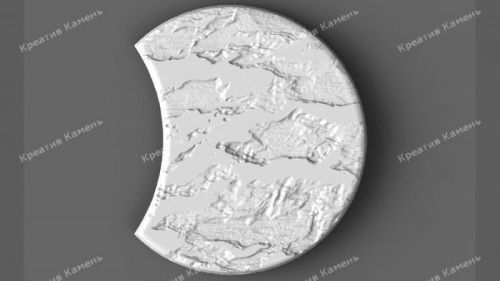 Коллекция «Сектора»500x500x50ммМ500м214004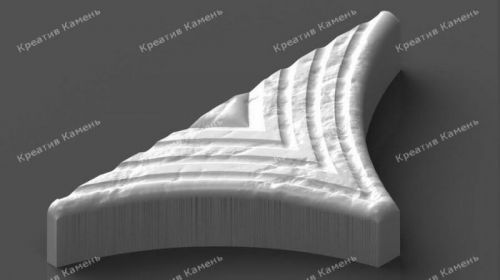 0,5 «Вкладыш»500x500x50ммМ500м214005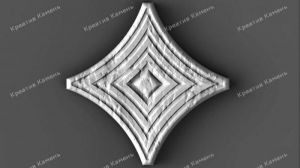 «Вкладыш»500x500x50ммМ500м214006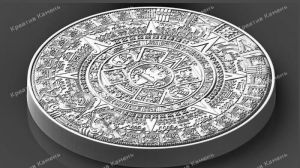 «Календарь Майя»500x500x50ммМ500м214007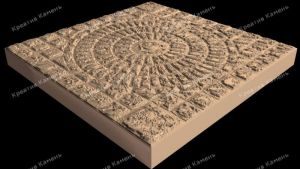 «Колодец»500x500x50ммМ500м214008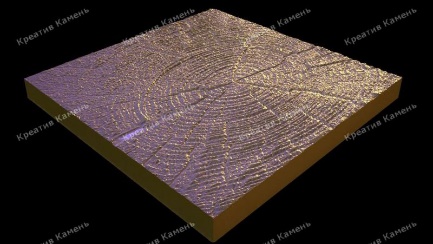 «Срез дерева»500x500x50ммМ500м214009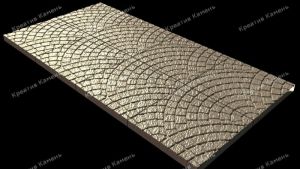 «Веер из брусчатки»500x500x50ммМ500м2140010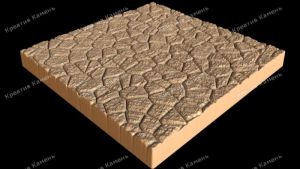 «Гранитное мощение»500x500x50ммМ500м2140011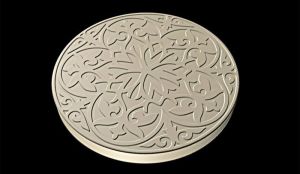 «Орнамент Казахстана»500x500x50ммМ500м2140012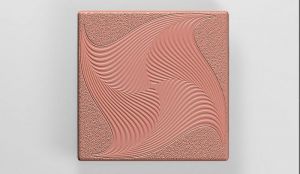 «Иллюзия 3»500x500x50ммМ500м21400Тротуарная плитка ТематическаяТротуарная плитка ТематическаяТротуарная плитка ТематическаяТротуарная плитка ТематическаяТротуарная плитка ТематическаяТротуарная плитка ТематическаяТротуарная плитка Тематическая1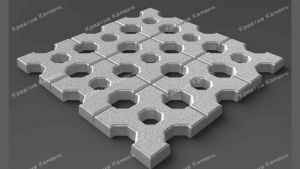 Травница «Гравий»300x300x50ммМ500м214002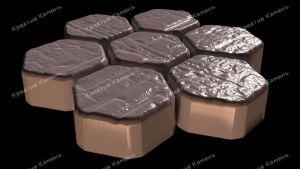 Брусчатка «Соты»114x45ммМ500м214003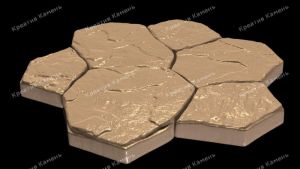 «Каменная Роза»Набор камейS=0,036 м2, 40ммммМ500м211204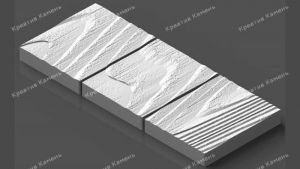 Концевики к «Доска»500x200x40500x200x30ммМ500м211208405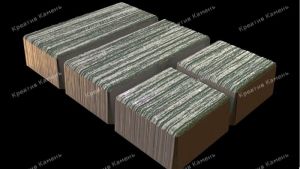 Кирпичик Берлин100x200x50-2 камняммМ500м214006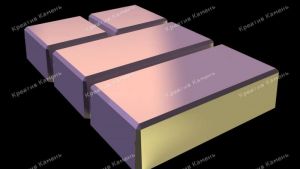 Кирпичик c фаской100x200x50ммМ500м214007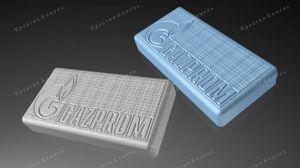 Газпром300x150x50ммМ500м214008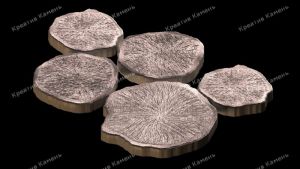 «Срез пенька»400х40300х40250х40ммМ500м211209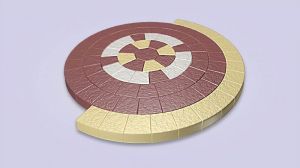 «Европа»ммМ500м21400Тактильная плиткаТактильная плиткаТактильная плиткаТактильная плиткаТактильная плиткаТактильная плиткаТактильная плитка1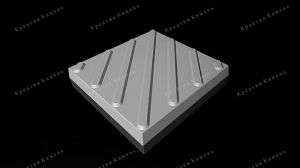 «Диагональный риф»300x300x30ммМ500м28402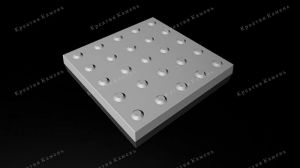 «Конусный риф»300x300x30ммМ500м28403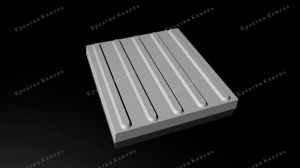 «Продольный риф»300x300x30ммМ500м2840Архитектуре элементыАрхитектуре элементыАрхитектуре элементыАрхитектуре элементыАрхитектуре элементыАрхитектуре элементыАрхитектуре элементы1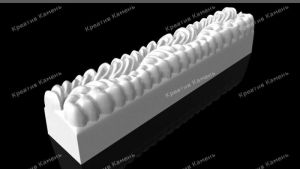 Бордюр Ажурный500x100x100ммМ500шт4502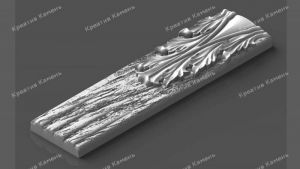 Бордюр фасадный №1100x400ммМ500шт3003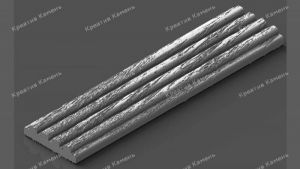 Бордюр фасадный №2100x400ммМ500шт3004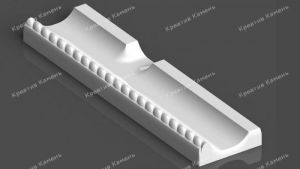 Система водостоков800x200x50400x200x50ммМ500м/п9605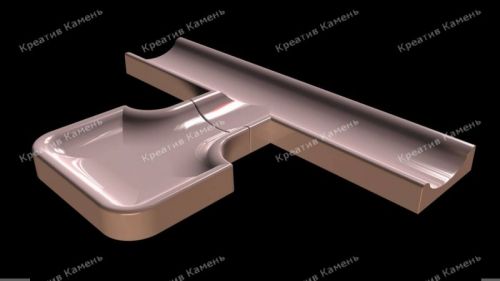 Система водостоков с водосборной чашей300х300х45700х155х45336х155х45ммМ500штм/пштЧаша 400Водосток 500Угловой элемент 4506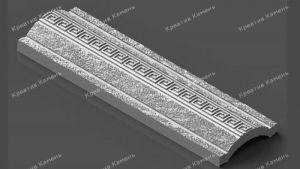 Парапет1000x300x80ммМ500шт12007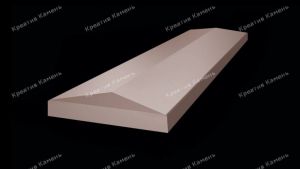 Парапет №21087x290x60ммМ500шт11508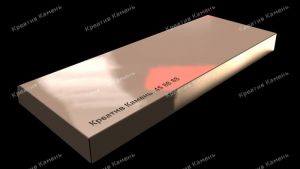 Бордюр 500x200x40500x200x40ммМ500шт4009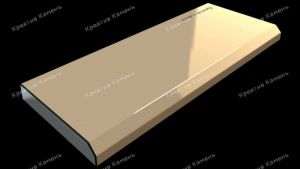 Бордюр 500x200x30500x200x30ммМ500шт35010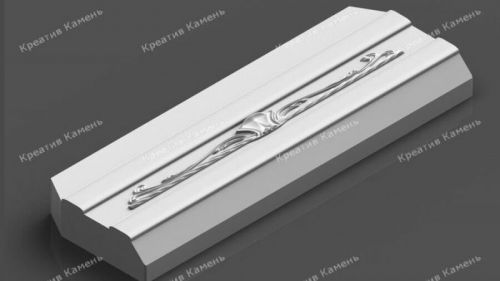 Бордюр «Приусадебный»600x200x40ммМ500шт45011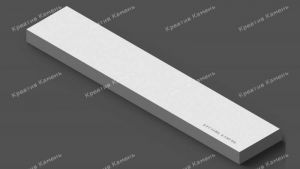 Бордюр 1000x200x501000x200x50ммМ500шт55012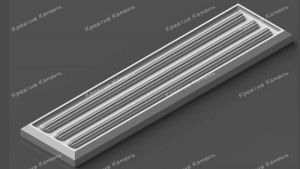 Багет фасадный №1400x100x20ммМ500шт30013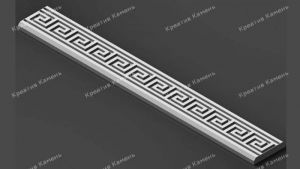 Багет фасадный №2400x100x20ммМ500шт30014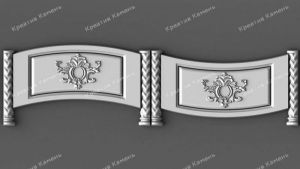 Ограждение800x450x60ммМ500шт90015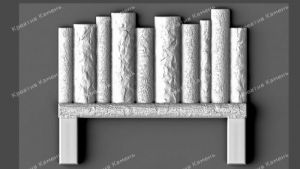 Ограждение для грядок500x410x59,ножки 120ммМ500шт40016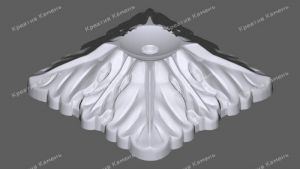 Навершее 420x420 №1(с лепниной под шар или плафон)Модель масштабируемаммМ500шт80017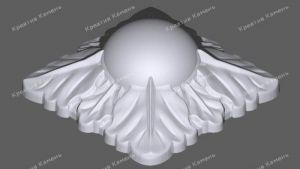 Навершее 420x420 №2(лепнина полушарие)Модель масштабируемаммМ500шт80018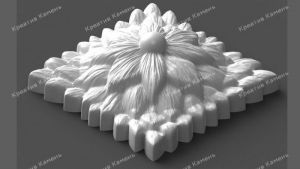 Навершее 420x420 №3(Цветок) Модель масштабируемаммМ500шт80019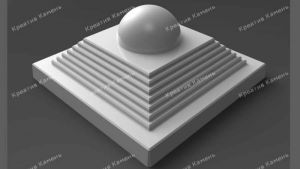 Навершее 420x420 №4420х420ммМ500шт80020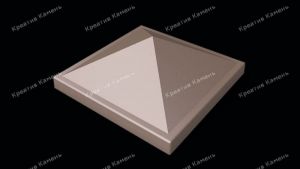 Навершее 424x424 №5424х424х150ммМ500шт80021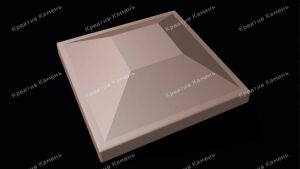 Навершее 424x424 №6424х424х107ммМ500шт80022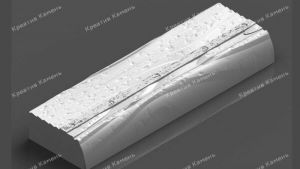 Бордюр к «Доска»500x150x55ммМ500шт40023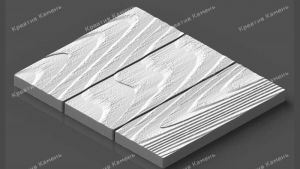 Доска500x200x40500x200x30ммМ500м2112084024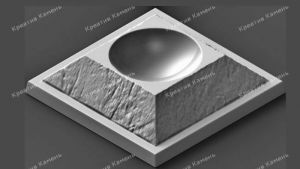 Камень под «Шар»Модель масштабируемаммМ500шт80025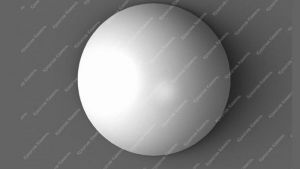 «Шар»Диаметр 200ммМ500шт700Фасадные панелиФасадные панелиФасадные панелиФасадные панелиФасадные панелиФасадные панелиФасадные панели1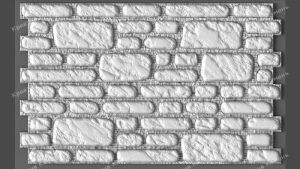 Булыжник (Закладные под саморез)650x400x20ммМ500м212502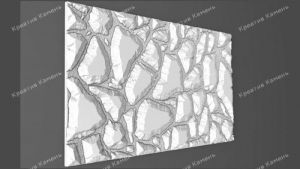 Колотый камень (Закладные под саморез)650x400x20ммМ500м212503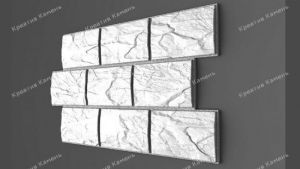 Сланец точеный (Закладные под саморез)650x400x20ммМ500м212504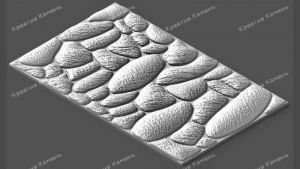 Галька (Закладные под саморез)650x400x21ммМ500м212505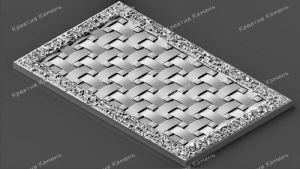 Плетение (Закладные под саморез)650x400x21ммМ500м212506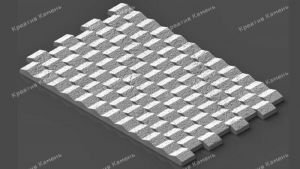 Кладка угол «Зуб»(Закладные под саморез)650x400x21ммМ500м212507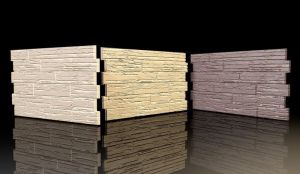 Сланец(Закладные под саморез)645x400x20ммМ500м21250Входные группыВходные группыВходные группыВходные группыВходные группыВходные группыВходные группы1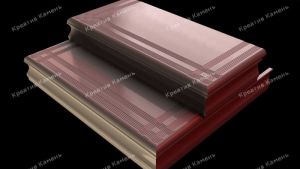 Входная группа универсальнаяС глубиной ступени до 300, и высотой подступенка до 180ммМ500м/п2000(вместе с подступенками)2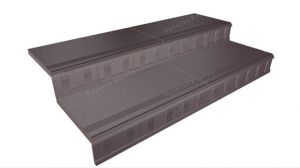 Входная группа 1С глубиной ступени 500, и высотой подступенка до 120-180ммМ500м/п2000(вместе с подступенками)3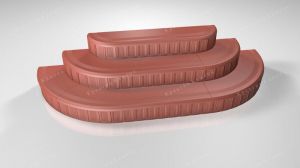 Входная группа 2С глубиной ступени 300, и высотой подступенка до 120-180ммМ500м/п2000(вместе с подступенками)1000(площадка)4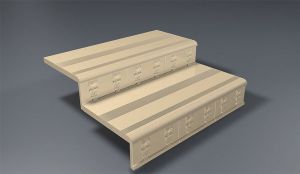 Входная группа 3С глубиной ступени 400, и высотой подступенка 120-180ммМ500м/п2000(вместе с подступенками)